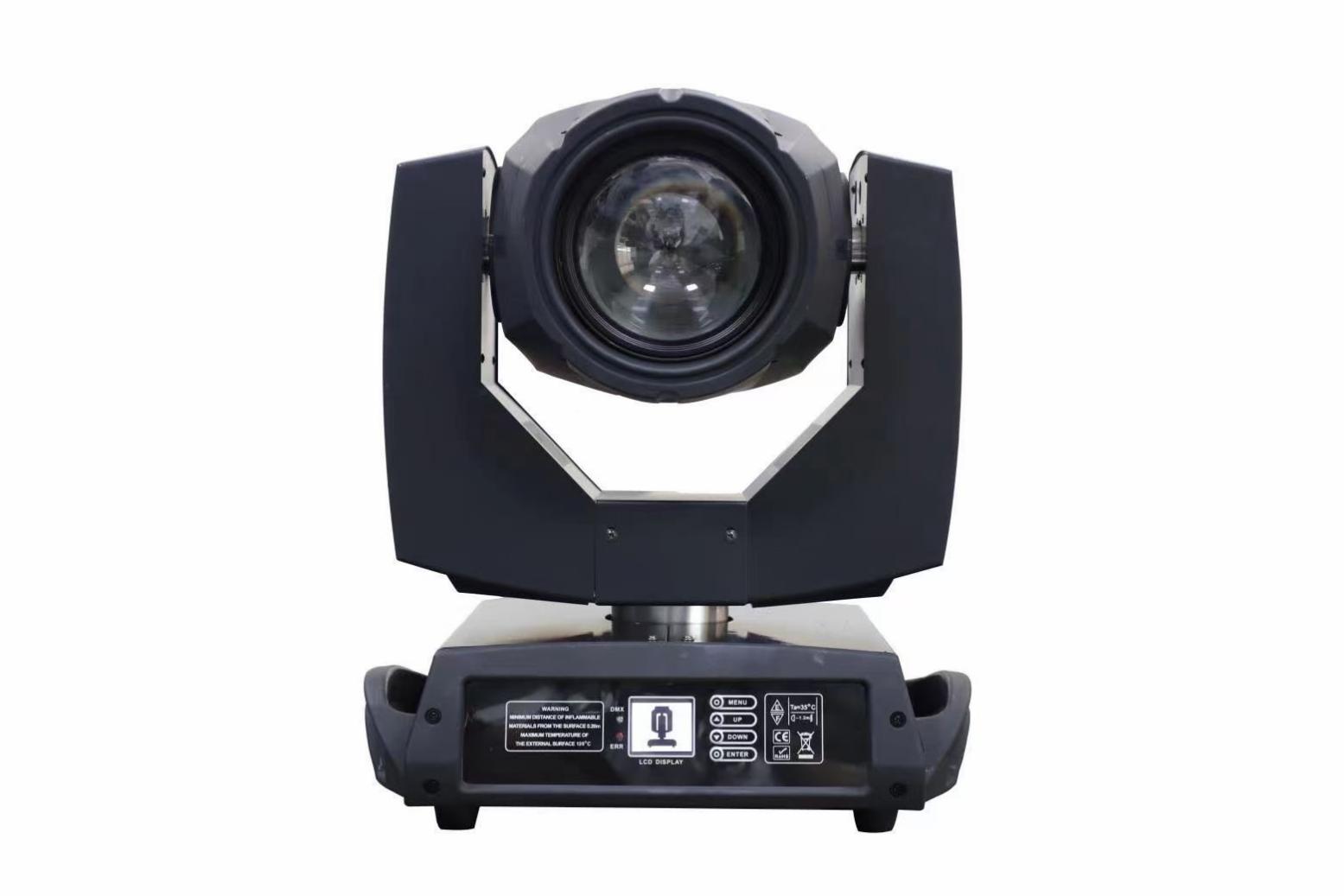 Оптика и источник светаНапряжение: 90-240 В, 50-60 ГцИсточник света: лампа мощностью 230 ВтПотребляемая мощность: 350 ВтСредний срок службы: 2000 часовВысококачественная оптическая системаУгол пучка света: 0-3,8°Подключение: Powercon: Вход/выходСертификация: CE, RoHS    ЭффектыДиммер: линейный 0-100%Стробоскоп: Свободный или импульсный режим 13 раз в секундуПризма: 8 призм и эффект вращающейся призмыФокус: Электронный фокусКолесо гобо: 17 гобо + белыйЦветовое колесо: 14 цветов + белыйКаналы управления: 16/20 каналовDMX512, функция ведущего и ведомого прибора, звуковой или автоматический запускПанель дисплея: ЖК-экранДвижениеМеханизм:3х-фазные малошумные шаговые двигатели с высоким разрешением и низким уровнем шума.Угол наклона: 540°/ 270°Комплектация и вес2x Кронштейн «Omega», для быстрой установки3-контактный разъем XLRВес брутто: 17 кгРазмеры: 330x390x490 ммРазмеры упаковки: 425 x 295 x 400 мм